          ЛЕРМОНТОВО,   «ЛАРИСА» (с бассейном)           Лето 2023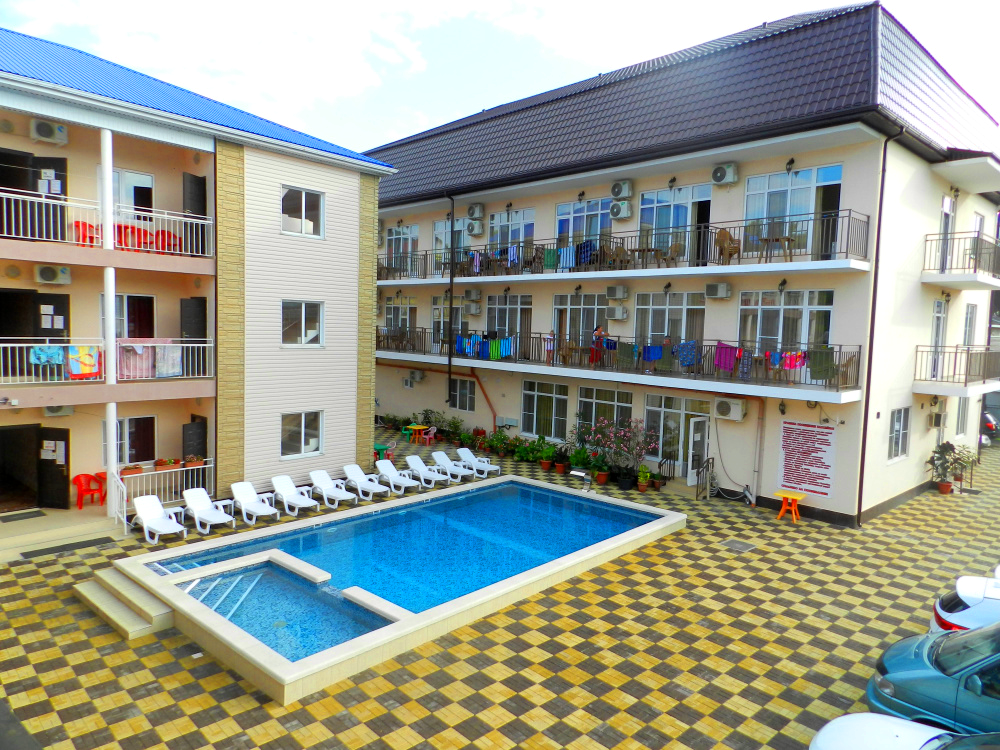 Гостевой  дом «Лариса» находится в центре посёлка Лермонтово. Сам поселок небольшой и компактный, но уже многие годы здесь отдыхают тысячи людей. Лермонтово примечателен своим пляжем «Золотой берег». В Лермонтово много магазинов, вещевые и продуктовые рынки, дискобары, клубы, кафе, летний кинотеатр, почта, отделение Сбербанка России. На большой территории гостевого дома расположены: трёхэтажное новое здание с  удобствами в номерах и одноэтажное здание с комнатами эконом класса. В гостевом доме «Лариса» имеется две оборудованные кухни с летней столовой, бесплатная стоянка для машин на территории двора. Расстояние до моря , до аквапарка .Размещение: «Стандарт» 2-х, 3-х местные номера с удобствами (WC, душ,  ТВ, холодильник, кондиционер, односпальные и двуспальные кровати,  тумбочки, шкаф, доп. место – кресло-кровать). «Комфорт» 3-х, 4-х местные номера с удобствами (WC, душ,  ТВ, холодильник, кондиционер, новая мебель, односпальные и двуспальные кровати,  тумбочки, шкаф). Питание: в гостевом доме есть 2 кухни, оборудованные всем необходимым для самостоятельного приготовления пищи.Пляж: 3 мин - песчано-галечный.Детям: до 5 лет на одном месте с родителями – 6200 руб.,  до 12 лет- скидка на проезд – 200 руб.Стоимость тура на 1 человека (7 ночей)В стоимость входит:  проезд  на  автобусе; проживание в номерах выбранной категории,  сопровождение, страховка от несчастного случая.Курортный сбор за доп. плату.Выезд из Белгорода еженедельно по понедельникам.Хочешь классно отдохнуть – отправляйся с нами в путь!!!!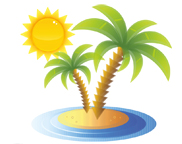 ООО  «Турцентр-ЭКСПО»                                        г. Белгород, ул. Щорса, 64 а,  III этаж                                                                                                            Остановка ТРЦ «Сити Молл Белгородский»     www.turcentr31.ru      т./ф: (4722) 28-90-40;  тел: (4722) 28-90-45;    +7-951-769-21-41РазмещениеЗаездыСТАНДАРТ СТАНДАРТ СТАНДАРТ КОМФОРТКОМФОРТРазмещениеЗаезды2-х мест. с удоб.3-х  мест. с удоб.3-х  мест. с удоб.3-х  мест. с удоб.4-х мест. с удоб.РазмещениеЗаезды2-х мест. с удоб.Основное местоДоп. местодети до 12 лет3-х  мест. с удоб.4-х мест. с удоб.29.05.-07.06.134001240010000134001240005.06.-14.06.137001270010000139001290012.06.-21.06.143501325010400145501350019.06.-28.06.147501375010400152501425026.06.-05.07.155501455010600158501545003.07.-12.07.157501475010600160001565010.07.-19.07.159501520010950162501585017.07.-26.07.159501520010950162501585024.07.-02.08.159501520010950162501585031.07.-09.08.159501520010950162501585007.08.-16.08.159501520010950162501585014.08.-23.08.157501475010600160001565021.08.-30.08.153501435010600158501545028.08.-06.09.141501395010400146001415004.09.-13.09.138001335010400144001340011.09.-20.09.136001260010000139001290018.09.-27.09.1370012400100001340012400